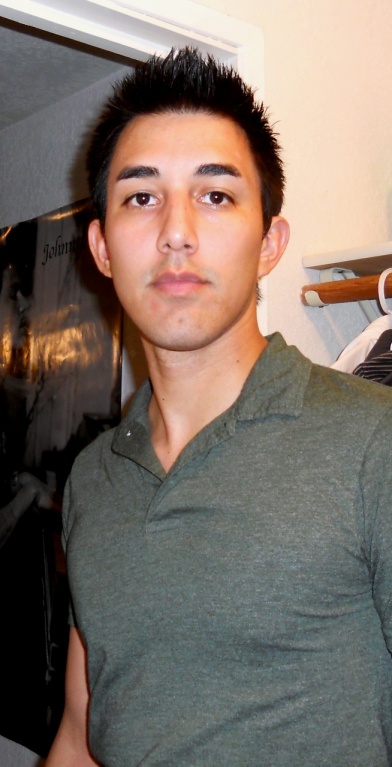  	I am a graduate student from California in the United States and I am looking for my first full-time position as an English conversation teacher in South Korea. I am currently working on my master’s degree in TESOL and I hope to begin gaining professional experience as an EFL teacher.